1. Obimi koncentričnih kružnica su 8π cm i 10π cm. Površina kružnog prstena određenog ovim kružnicama je:31π cm²36π cm²9π cm²2. Dve paralelne prave seku krake ugla xOy. Ako su podaci kao na slici onda je razmera duži OA₁:A₁B₁ jednaka: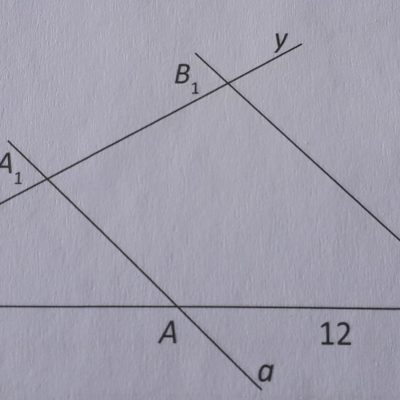 4:512:155:43. Vrednost izraza 2³ +(−2)⁴ +(−2)⁵ =8-8474. Označi tačan odgovor: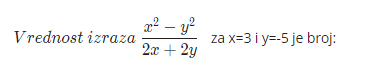 3545. Reši proporciju x:1,2=5:1,5 .Rešenje je broj:73,6546. Uprosti izraz 7x² − 5x² +6x² −4x² i izračunaj njegovu vrednost za x= 1/2​. Dobijeni rezultat je:-313-17. U odeljenju od 30 učenika, broj devojčica prema broju dečaka se odnosi u razmeri 7:8. Koliko je dečaka u tom odeljenju?1512168. Katete pravouglog trougla su 8cm i 6 cm. Površina kruga opisanog oko tog trougla je:25πcm²28πcm²100πcm²9. Koliko temena ima mnogougao kod koga se iz jednog temena može povući 7 dijagonala?10117910. Zbir unutrašnjih uglova konveksnog osmougla je:1080⁰1440⁰1260⁰11. Reši jednačinu 6x−2⋅(2x−1)=−2. Rešenje jednačine je broj:24-3-212. Jedna stranica pravougaonika je 15cm i dijagonala 17cm. Površina pravougaonika je:120cm²60 cm²225 cm²13. Centralni ugao pravilnog mnogougla ima meru 150 .Koliko stranica ima taj mnogougao?122482514. Osnovica jednakokrakog trougla je 30cm, a njoj odgovarajuća visina 20cm. Izračunaj dužinu kraka tog trougla. Obim trougla je:80cm50cm60cm15. Uprosti izraz (3x−1)²−(3x−2)⋅(3x+2)9x² −12x−3-6x+56x-316. Od 12 kg voća dobije se 9l soka. Koliko je kilograma takvog voća potrebno da bi se dobilo 21l soka?28 kg35 kg42 kg17. Obim jednakostraničnog trougla je 18cm. Površina tog trougla je:34 cm²4√3cm²9√3 cm²18. Uprosti izraz (a² )⁵ : (a² ⋅ a⁶) i izračunaj njegovu vrednost za a= √3. Rešenje je broj:3√52√319. Prečnik kružnice je 7cm.Dužina obima te kružnice je:49πcm7πcm14πcm